KANSAS 4-H GENERAL PROJECT REPORT FORM	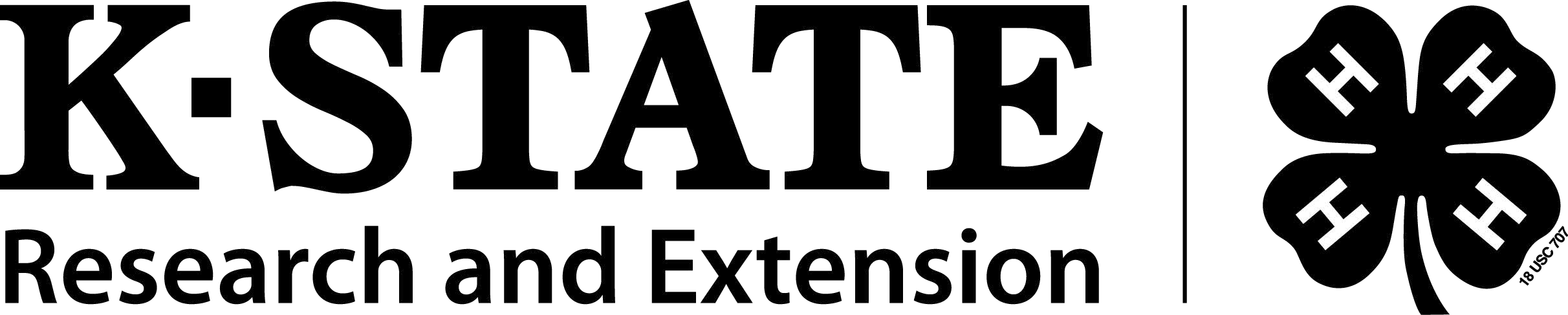 JUNIOR FORM for 4-H members age 7-9. Fill out a project report form for EACH general project you are enrolled in. This form is used to report one year’s worth of 4-H project work. Please refer to the Guide to Kansas 4-H Project Recognition.This Record Belongs to: 	Year: 4-H Club: 	 Age (as of Jan 1): My Project is: 	Years in project:  		 Years in 4-H: As a person of character, who is trustworthy, responsible and fair, I have personally prepared this report and certify that it accurately reflects my project work. I will respect the judge’s final decision.Record Approved by: 			4-H memberDateRecord Approved by: 			Parent/Guardian	DateRecord Approved by: 			Club Leader	DateThe part of my project that I am most proud of is…	The part of my project that my family helped me with was… 	I received help from… 	The most difﬁcult part of the project was…	The most important thing I learned in this project was…	Next year I want to…	PARENT/GUARDIAN: What did your child gain from this project?PARENT/GUARDIAN: 	 DATE: 	\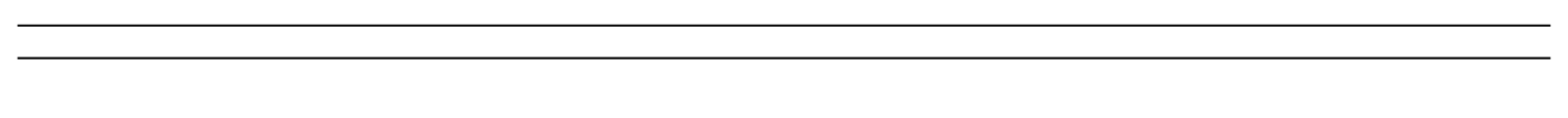 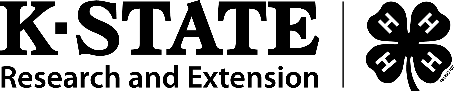 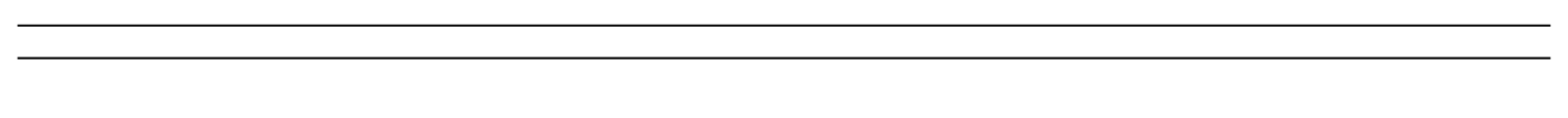 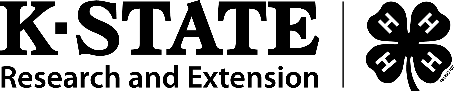 SECTION 1: PROJECT GOALSTake goals written on Setting 4-H Project Goals, 4H1100 and insert here.Include project goals of all types, i.e. learning goals, leadership goals, and citizenship goals.SECTION 1: PROJECT GOALSTake goals written on Setting 4-H Project Goals, 4H1100 and insert here.Include project goals of all types, i.e. learning goals, leadership goals, and citizenship goals.SECTION 1: PROJECT GOALSTake goals written on Setting 4-H Project Goals, 4H1100 and insert here.Include project goals of all types, i.e. learning goals, leadership goals, and citizenship goals.SECTION 1: PROJECT GOALSTake goals written on Setting 4-H Project Goals, 4H1100 and insert here.Include project goals of all types, i.e. learning goals, leadership goals, and citizenship goals.WhatWhen?Who is going tohelp me?Check if AccomplishedLearn how to use watercolorsJanuarySally Smith, my project leader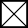 SECTION 2: PROJECT PRESENTATIONS & COMMUNICATIONSInclude all project-related communications, such as demonstrations, talks, newspaper articles, social media, digital media, blogs, YouTube videos, etc. Fill out only those boxes that apply.SECTION 2: PROJECT PRESENTATIONS & COMMUNICATIONSInclude all project-related communications, such as demonstrations, talks, newspaper articles, social media, digital media, blogs, YouTube videos, etc. Fill out only those boxes that apply.SECTION 2: PROJECT PRESENTATIONS & COMMUNICATIONSInclude all project-related communications, such as demonstrations, talks, newspaper articles, social media, digital media, blogs, YouTube videos, etc. Fill out only those boxes that apply.SECTION 2: PROJECT PRESENTATIONS & COMMUNICATIONSInclude all project-related communications, such as demonstrations, talks, newspaper articles, social media, digital media, blogs, YouTube videos, etc. Fill out only those boxes that apply.DateType & TopicLocation/EventResultJan 12Show & Tell “My Fishing Lure Collection”4-H Club DayBlueSECTION 3: PROJECT LEARNING EXPERIENCESInclude project meetings/workshops, field trips, at home project work, self-guided study and any other learning experiences related to your project. L (Local Club), C/D (County or District), R (Regional, more than one county/district),S (State), M (Multi-State), N (National), I (International).SECTION 3: PROJECT LEARNING EXPERIENCESInclude project meetings/workshops, field trips, at home project work, self-guided study and any other learning experiences related to your project. L (Local Club), C/D (County or District), R (Regional, more than one county/district),S (State), M (Multi-State), N (National), I (International).SECTION 3: PROJECT LEARNING EXPERIENCESInclude project meetings/workshops, field trips, at home project work, self-guided study and any other learning experiences related to your project. L (Local Club), C/D (County or District), R (Regional, more than one county/district),S (State), M (Multi-State), N (National), I (International).SECTION 3: PROJECT LEARNING EXPERIENCESInclude project meetings/workshops, field trips, at home project work, self-guided study and any other learning experiences related to your project. L (Local Club), C/D (County or District), R (Regional, more than one county/district),S (State), M (Multi-State), N (National), I (International).DateWhat I DidWhat I LearnedLevelMar. 14Attended sewing fun day in ManhattanI learned about fabric choices & how to make a quilt blockCSECTION 4: PROJECT EXHIBITS & SHOWCASE OPPORTUNITIESInclude project-related exhibits, entries and displays. May include 4-H events and non-4-H events such as school orcommunity showcases. Fill out only those boxes that apply.SECTION 4: PROJECT EXHIBITS & SHOWCASE OPPORTUNITIESInclude project-related exhibits, entries and displays. May include 4-H events and non-4-H events such as school orcommunity showcases. Fill out only those boxes that apply.SECTION 4: PROJECT EXHIBITS & SHOWCASE OPPORTUNITIESInclude project-related exhibits, entries and displays. May include 4-H events and non-4-H events such as school orcommunity showcases. Fill out only those boxes that apply.SECTION 4: PROJECT EXHIBITS & SHOWCASE OPPORTUNITIESInclude project-related exhibits, entries and displays. May include 4-H events and non-4-H events such as school orcommunity showcases. Fill out only those boxes that apply.DateExhibit(s)Location/EventResultSept. 10Snickerdoodle browniesKansas State FairRedSECTION 5: PROJECT LEADERSHIPInclude all 4-H committees, action teams, offices and anything leadership related to your project. Leadership is teaching another person or a group skills or information and includes organizing or coordinating an activity.L (Local Club), C/D (County or District), R (Regional, more than one county/district), S (State), M(Multi-State), N(National), I (International).SECTION 5: PROJECT LEADERSHIPInclude all 4-H committees, action teams, offices and anything leadership related to your project. Leadership is teaching another person or a group skills or information and includes organizing or coordinating an activity.L (Local Club), C/D (County or District), R (Regional, more than one county/district), S (State), M(Multi-State), N(National), I (International).SECTION 5: PROJECT LEADERSHIPInclude all 4-H committees, action teams, offices and anything leadership related to your project. Leadership is teaching another person or a group skills or information and includes organizing or coordinating an activity.L (Local Club), C/D (County or District), R (Regional, more than one county/district), S (State), M(Multi-State), N(National), I (International).SECTION 5: PROJECT LEADERSHIPInclude all 4-H committees, action teams, offices and anything leadership related to your project. Leadership is teaching another person or a group skills or information and includes organizing or coordinating an activity.L (Local Club), C/D (County or District), R (Regional, more than one county/district), S (State), M(Multi-State), N(National), I (International).DateWhat I DidMeetings Held & AttendedLevelJulyMember, Fashion Revue Committee- helped decorate the stageWent to 2 of 2 meetingsDSECTION 6: PROJECT CITIZENSHIP/COMMUNITY ENGAGEMENTCitizenship/Community Engagement means helping out in your community and serving others without compensation. Include all 4-H citizenship activities related to your project. L (Local Club), C/D (County or District), R (Regional, morethan one county/district), S (State), M(Multi-State), N (National), I (International).SECTION 6: PROJECT CITIZENSHIP/COMMUNITY ENGAGEMENTCitizenship/Community Engagement means helping out in your community and serving others without compensation. Include all 4-H citizenship activities related to your project. L (Local Club), C/D (County or District), R (Regional, morethan one county/district), S (State), M(Multi-State), N (National), I (International).SECTION 6: PROJECT CITIZENSHIP/COMMUNITY ENGAGEMENTCitizenship/Community Engagement means helping out in your community and serving others without compensation. Include all 4-H citizenship activities related to your project. L (Local Club), C/D (County or District), R (Regional, morethan one county/district), S (State), M(Multi-State), N (National), I (International).SECTION 6: PROJECT CITIZENSHIP/COMMUNITY ENGAGEMENTCitizenship/Community Engagement means helping out in your community and serving others without compensation. Include all 4-H citizenship activities related to your project. L (Local Club), C/D (County or District), R (Regional, morethan one county/district), S (State), M(Multi-State), N (National), I (International).DateWhat I DidTime GivenLevelFeb 13and 14Baked & delivered 4 dozen cookies to nursing home for Valentine’s Day3 hoursLSECTION 7: PROJECT FINANCESDocument all financial transactions related to the 4-H project. Income is all the monies you receive from the sale ofservices, products, and premiums. Expenses are all the items you paid to support the project.SECTION 7: PROJECT FINANCESDocument all financial transactions related to the 4-H project. Income is all the monies you receive from the sale ofservices, products, and premiums. Expenses are all the items you paid to support the project.SECTION 7: PROJECT FINANCESDocument all financial transactions related to the 4-H project. Income is all the monies you receive from the sale ofservices, products, and premiums. Expenses are all the items you paid to support the project.SECTION 7: PROJECT FINANCESDocument all financial transactions related to the 4-H project. Income is all the monies you receive from the sale ofservices, products, and premiums. Expenses are all the items you paid to support the project.DateDescription of Income or ExpenseIncomeExpenseDecemberPurchased lumber and sanding supplies$15.00TotalIncome:TotalExpenses:Profit (+) or Loss (-)